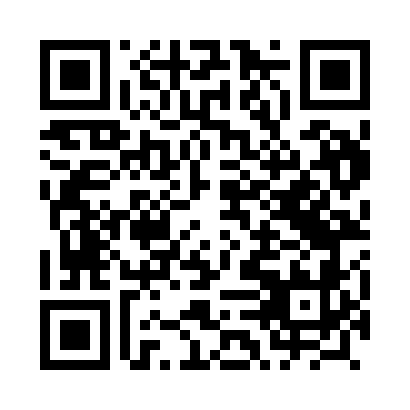 Prayer times for Chynowie, PolandMon 1 Apr 2024 - Tue 30 Apr 2024High Latitude Method: Angle Based RulePrayer Calculation Method: Muslim World LeagueAsar Calculation Method: HanafiPrayer times provided by https://www.salahtimes.comDateDayFajrSunriseDhuhrAsrMaghribIsha1Mon4:096:1912:525:177:259:272Tue4:066:1712:515:197:279:303Wed4:026:1412:515:207:299:334Thu3:596:1212:515:217:319:355Fri3:566:0912:515:237:339:386Sat3:526:0712:505:247:359:417Sun3:496:0412:505:267:379:448Mon3:456:0212:505:277:399:469Tue3:425:5912:495:287:419:4910Wed3:385:5712:495:307:439:5211Thu3:355:5412:495:317:449:5512Fri3:315:5212:495:327:469:5813Sat3:275:5012:485:347:4810:0114Sun3:245:4712:485:357:5010:0415Mon3:205:4512:485:367:5210:0716Tue3:165:4212:485:377:5410:1017Wed3:125:4012:475:397:5610:1418Thu3:085:3812:475:407:5810:1719Fri3:045:3512:475:418:0010:2020Sat3:005:3312:475:438:0210:2421Sun2:565:3112:475:448:0410:2722Mon2:515:2812:465:458:0610:3123Tue2:475:2612:465:468:0710:3524Wed2:435:2412:465:478:0910:3825Thu2:385:2112:465:498:1110:4226Fri2:355:1912:465:508:1310:4627Sat2:345:1712:465:518:1510:4928Sun2:335:1512:455:528:1710:4929Mon2:335:1312:455:538:1910:5030Tue2:325:1012:455:558:2110:51